REPASO UNIDAD DOS FUNCIONES1. Indica cual tabla representa una función lineal, exponencial, potencia y trigonométrica.2. Escribe la fórmula para cada una de las gráficas que se muestran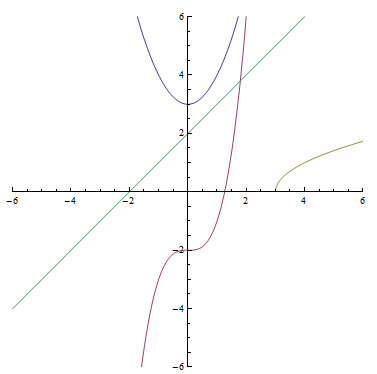 3. Grafica las funciones4. Encuentra intersecciones con ejes de coordenadas5. Mediante  una división sintética encuentra los ceros de la función y grafícala6. Encuentra la amplitud, periodo de las funciones y grafícalas7. El precio de un objeto inicialmente era de $5000, al pasar 5 años el precio era de $1000, escribe la información en una tabla y escribe una fórmula para modelar el comportamiento, si se supone un comportamiento LINEAL.8. Inicialmente se tienen 1000 bacterias en un cultivo, pasados 7 días hay 3000, escribe la información en una tabla y escribe una formula si se supone un crecimiento EXPONENCIAL.9. Completa la tabla para las funcionesxyxyxyxy000-20350-251153002385225212060244235475340590064658561254960120-28512435817551875150010563678510225x234x234